اللّه ابهی - ايّها المتوجّه الی الملکوت الابهی تاللّه…حضرت عبدالبهاءاصلی فارسی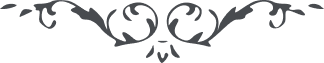 ١٢١ اللّه ابهی ايّها المتوجّه الی الملکوت الابهی تاللّه الحقّ انّ قبائل الملأ الاعلی يصلّين علی الثّابتين علی ميثاق اللّه و ينصرن عبادا لا تأخذهم لومة لائم فی الرّسوخ علی عهد اللّه و انّک انت يا من ذاق حلاوة شهد الميثاق لا تردّ بصرک عن نور الاشراق. لعمرک انّ شمس الحقيقه من ملکوت غيبها تبذل انوارها و شعاعها علی کلّ الآفاق ولکنّ المحتجبون لفی  حجاب  حالک  مظلم صيلم ظلمات ثلاث بعضها فوق بعض و هم لا يهتدون. ع‌ ع 